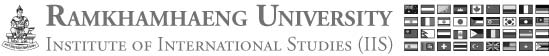 S0103 Introduction to Sociology and Anthropologywww.ajarng.weebly.comThe above is the URL to the course website. You can find course information, exam information and other related information on the course website. garethfinch@hotmail.comPLEASE DO NOT USE FACEBOOK TO COMMUNICATE ABOUT THIS COURSE. E-MAIL IS PREFERABLE.Dates:	 	Feb 25 (class conducted online), 28, Mar 1, 3, 10 13, 15, 17   Final Exam: 	March 17, 2012Period TimesSign in is required for each day. If you are caught signing in your friends you will lose your attendance for the course.If you have any problems attending any classes then you need to tell me about the problem as soon as possible otherwise you may lose a key part of your score or fail the entire course.If you do not attend classes you will not score anything for class activities and will lack necessary knowledge for the final exam. There will be no make-up scores on the exam unless a valid medical note is produced or another official form of proof. Course EvaluationClass 		60% -Experiment	50%-Quiz 	 	10%Final Exam 	40% PlagiarismCheating is a serious offence and is unfair on the students who genuinely work hard in order to get a good grade. If anyone is caught plagiarising or cheating who has not done so before then they will be given an immediate 30% penalty from their overall grade for this course. Their name will be recorded for future reference. Also, anyone who is caught cheating will have their name highlighted on the class register so that every other student will know it was.The Director will also have access to this information during and after the course.Acceptable forms of proof of absenceI am well aware that many of the students have a busy life and are sometimes unable to attend the class. I have made the attendance grade very small in order to accommodate people who may have to work during the day or who are unable to attend every class. However it is still compulsory to attend all classes and you will lose large parts of the overall score if you are absent for the quizzes, the final presentation or the final exam. If you are absent for any of the days you will lose a part of your attendance score (up to 5% for class attendance, 10% for every quiz you miss and15% for the final presentation). You will be able to recover any of these grades with a valid absence note which can be one of the following;1. A medical note signed from a medical institution such as a hospital2. A note of essential work (e.g. if you had to work in a school). You must get a signed letter from the employer to prove that you were working there.3. Proof of travel (e.g. if you had to fly out of the country for a visa, business etc.). You must bring a copy of the travel document.I will not accept word of mouth; proof must be brought to class. If you bring fake proof then I will assume you are trying to cheat, which could result in an instant fail.If I feel a student is missing too many classes then I may recommend switching them to a take home assignment instead or repeating the course at a later date. Please be respectful if you have a disagreement regarding the course.EN S0103 Introduction to Sociology and AnthropologyCourse Description/Objectives: S0103 Introduction to Sociology and Anthropology is designed to help students whose native language is not English to learn about sociology and anthropology in a native academic setting. Some emphasis will also be placed on the correct pronunciation of target vocabulary.
Student Outcomes:For successful completion of this course the student will be expected to:Apply the aims and objectives of the sociological analysis of knowledge. Demonstrate understanding of the connections between society and human behaviour.Apply social thinking to the understanding of everyday Thai society.Discuss contemporary developments and critiques in the sociology of knowledge. Understand qualitative/quantitative research in pursuit of specific research questions, and conduct your own experiment.Analyse videos and interpret them sociologically.Be willing to discuss video projects in class and work in groups effectively.